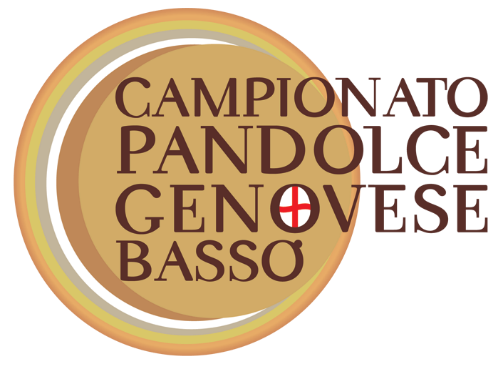 DOMANDA DI ISCRIZIONEIl sottoscritto ………………………………………..……………. nato a ………………………...…………….il ……………..……………….. codice fiscale …………………….……………………………...…………….. residente a …………………….……….…. (……) Via ………………………………………..………………..mail ……………………………………………………………………….. cell. …………………………………CHIEDEdi iscriversi al Campionato di pandolce genovese tipo basso – prima edizione 2023, che si svolgerà domenica 12 novembre 2023 presso il Mercato Orientale di Via XX Settembre – Genova, laboratori di ISCOT Liguria e MOG.Il sottoscritto dichiara di aver preso visione del Regolamento del Campionato di pandolce genovese tipo basso – prima edizione 2023 e di accettarlo in ogni sua parte. Il sottoscritto riporta di seguito materie prime e ingredienti, con i relativi pesi, che intende utilizzare nella preparazione del pandolce basso, selezionati tra quelli indicati all’art. 7 del Regolamento del Campionato di pandolce genovese tipo basso – prima edizione 2023 ed i relativi passaggi di preparazione:……………………………………………………………………………………………………………………...……………………………………………………………………………………………………………………...……………………………………………………………………………………………………………………...……………………………………………………………………………………………………………………...Il sottoscritto allega copia di proprio documento di identità in corso di validità, del codice fiscale e della ricevuta attestante il pagamento di euro 10,00 quale quota di iscrizione al Campionato di pandolce genovese tipo basso – prima edizione 2023.Data ……………							Firma							……………………………..………Ai sensi della normativa vigente in materia di protezione dei dati personali (Regolamento UE N. 679/2016) desideriamo informarla che i trattamenti dei suoi dati personali saranno effettuati con correttezza e trasparenza, per fini leciti e tutelando la sua riservatezza e i suoi diritti.  Firma							………………………..……………